Al Dirigente Scolastico dell’I.C. TravagliatoISTANZA PARTECIPAZIONE ALLA SELEZIONE DI DUE FORMATORIPNRR - MISSIONE 4: ISTRUZIONE E RICERCAComponente 1  - Linea di investimento 2.1  - Azioni di coinvolgimento degli animatori digitali Progetto Avviso/Decreto M4C1I2.1-2022-941-P-4392Animatori digitali 2022-2024CUP  H54D22002120006Il/La  Sottoscritto/aCognome ________________________________ Nome __________________________________nato a  ____________________________prov. (___)  il ___________________CF ________________________________________________residente a  ____________________________prov. (___)e-mail _________________________     cell. _____________________in servizio in questo IstitutoCHIEDEdi partecipare alle selezione per titoli comparativi della figura di FORMATORE da impiegare nel progetto in premessaIl/La sottoscritto/a  DICHIARAai sensi dell’art. 46 del T.U. delle disposizioni legislative e regolamentari in materia  di documentazione amministrativa approvate con D.P.R. n. 445/2000, consapevole delle responsabilità e delle sanzioni penali stabilite per le false attestazioni e le mendaci dichiarazioni dell’art.76 del succitato T.U. e della decadenza dei benefici conseguenti al provvedimento emanato sulla base di dichiarazioni con veritiere ai sensi e per gli effetti dell’art. 75 del medesimo T.U.(cancellare le diciture che non interessano):- di essere cittadino italiano o di altro Stato (indicare) ____________________- di essere in godimento dei diritti politici- di non avere riportato condanne penali e non essere destinatario di provvedimenti che riguardano l’applicazione di misure di prevenzione, di decisioni civili e di provvedimenti amministrativi iscritti al casellario giudiziario;- di impegnarsi a documentare puntualmente le attività svolte- di accettare l’organizzazione e gli orari del corso, comprese eventuali modifiche che si dovessero rendere necessarie per adattare l’attività progettuale alle esigenze didattiche complessive della scuola-la  propria disponibilità a raggiungere le sedi di espletamento degli eventuali incarichi - di accettare il compenso stabilito dall’Avviso- di accettare quanto preteso nell’Avviso e domanda di partecipazione- di possedere il  titolo di accesso, in quanto docenti con contratto a tempo indeterminato da almeno 5 anni (anno in corso incluso), in possesso di esperienza come formatore nell’ambito dell’utilizzo didattico delle tecnologie digitali:(indicare la pag. del curriculum)Il/La sottoscritto/a ………………………………… dichiara, inoltre, di aver preso visione e di accettare integralmente le disposizioni previste dal bando di selezione..Allega alla presente:curriculum vitae compilato in formato europeo debitamente sottoscritto;copia  del documento di riconoscimento in corso di validitàLuogo________________ data ________								Firma del dichiarante							_____________________________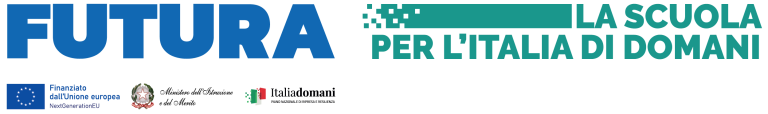 di essere in possesso dei seguenti titoli culturali 	Pg. CVdi essere in possesso dei seguenti titoli professionali 	Pg. CV